Nama Lengkap di Sertifikat			 :Nama Asal Sekolah			 	 :Nomor HP					 : Jenis Lomba/Kegiatan Yang Akan Diikuti : Olimpiade Guru, LKTI, Seminar Kreatifitas Guru 2019 							   (Hapus Yang Tidak Diikuti)Bidang Olimpiade (Bila Ikut Olimpiade)	:Calon peserta wajib terlebih dahulu membaca lampiran di formulir ini atau membuka website: www.iostpi.org agar mengetahui dengan jelas jenis dan kegiatan SCE 2019 yang diperuntukkan bagi para guru: Seminar Nasional Etos & Profesionalisme Guru 2019, Lomba Karya Tulis Ilmiah Guru tingkat SD/MI, SMP/MTs dan SMA/MA & SMK 2019, dan Olimpiade Guru SD/MI, SMP/MTs dan SMA/MA & SMK 2019. Peserta Guru hanya diperbolehkan mengikuti 1 jenis Olimpiade. Formulir halaman pertama ini dan Poto Bukti Transfer (Slip ATM) Uang Pendaftaran wajib diantar langsung ke Kantor IOSTPI atau dikirim melalui email ke: Untuk SD/MI: sdsceusu@gmail.com Untuk SMP/MTs: smpsceusu@gmail.com Untuk SMA/MA/SMK: smasceusu@gmail.com Format judul ﬁle dan judul email dibuat ”DAFTAR SENDIRI + NAMA SEKOLAH + KABUPATEN”, contoh: DAFTAR SENDIRI - SMP TRITURA – ASAHAN. Pengambilan kartu peserta dapat diwakilkan langsung di Kantor Panitia atau tiga hari sebelum pelaksanaan ujian. Tempat Pendaftaran: Kantor Pusat IOSTPI, The Prime Residence Blok A No. 22-23 Medan (Dekat SPBU & Kantor Polisi Simpang Selayang). Biaya Pendaftaran untuk Olimpiade Guru Rp. 35.000/guru per bidang lomba bila sekolah yang bersangkutan mengirim siswa mengikuti SCE 2019, dan Rp. 100.000/guru per bidang lomba bila sekolah tidak mengirim siswa mengikuti SCE 2019. Informasi lebih lanjut Hubungi Panitia di No. HP:  Simon: 081362899663 (SD/MI), Elsa 081360211845 (SMP/MTs), & Lusi 081360211850 (SMA/MA/SMK).Akomodasi/PenginapanPENGINAPAN, panitia tidak menyediakan fasilitas penginapan, oleh sebab itu bagi peserta atau sekolah yang ingin menginap agarmengkoordinir penginapannya masing-masing. Berikut adalah referensi penginapan yang biayanya terjangkau: Asrama Haji Pangkalan Mansyur: Cp. ((061)7860706 dan 085373225632 Ibu Intan, Mess UPT Mekanisasi Pertanian Pangkalan Mansyur,: Cp. 081361510505 Ibu Yani, Mess Pelatihan & Pengembangan Dinas Pertanian Sumut Pangkalan Mansyur: Cp. 082167740560 Bapak Ibnu, Mess Naniko Sei Sikambing: Cp. 0811633907 Bapak Naniko, Mess LPMP Medan Selayang: Cp. 081231948735 Bapak Zafni), Mess BP-PAUD & DIKMAS Tanjung Sari: Cp. 081375375775 Bapak Boyan, Mess Lingga Inn Pasar VII Padang Bulan: Cp. 082360799746 Bapak Lingga, Wisma PHI Gatot Subroto: (061) 8451168 dan 081362493597 Bapak Sahlan, Wisma SLB Pembina Helvetia: Cp. 081260159355 Ibu Eko, Mess P4TK Helvetia: Cp. 081260945265 Ibu Yulisma. Segala konsekwensi ketidak puasan terhadap fasilitas & pelayanan penginapan di atas tidak menjadi tanggung jawab panitia, sangat disarankan agar perwakilan pihak sekolah melalui kenalan atau teman yang ada di Medan meninjau terlebih dahulu penginapan yang mau dituju.Biaya Pendaftaran wajib ditransfer ke rekening berikut:No. Rekening : 106-00-1199-0572 Bank Mandiria.n Institut Olimpiade Sains dan Tenaga Pendidik Indonesia (IOSTPI) 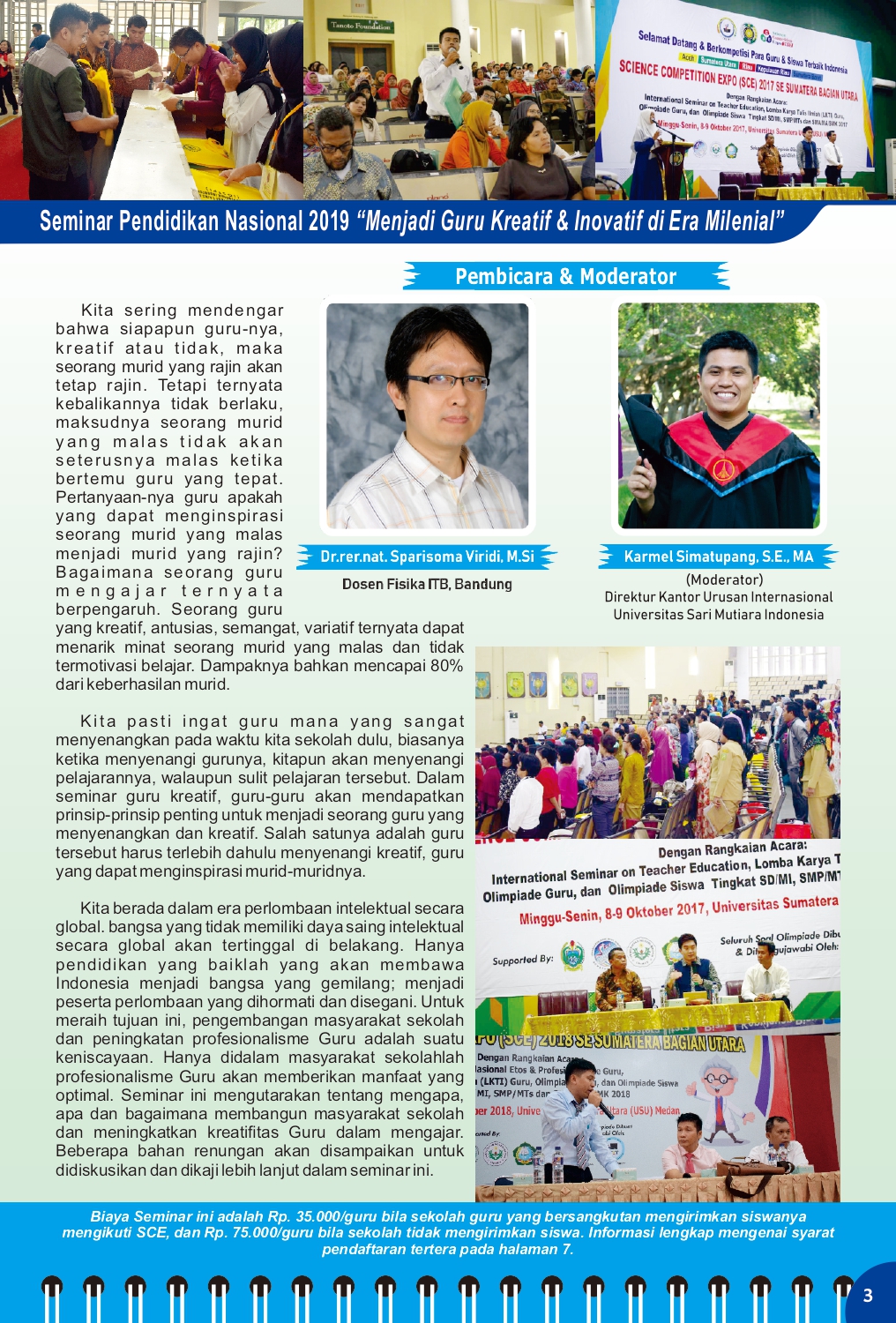 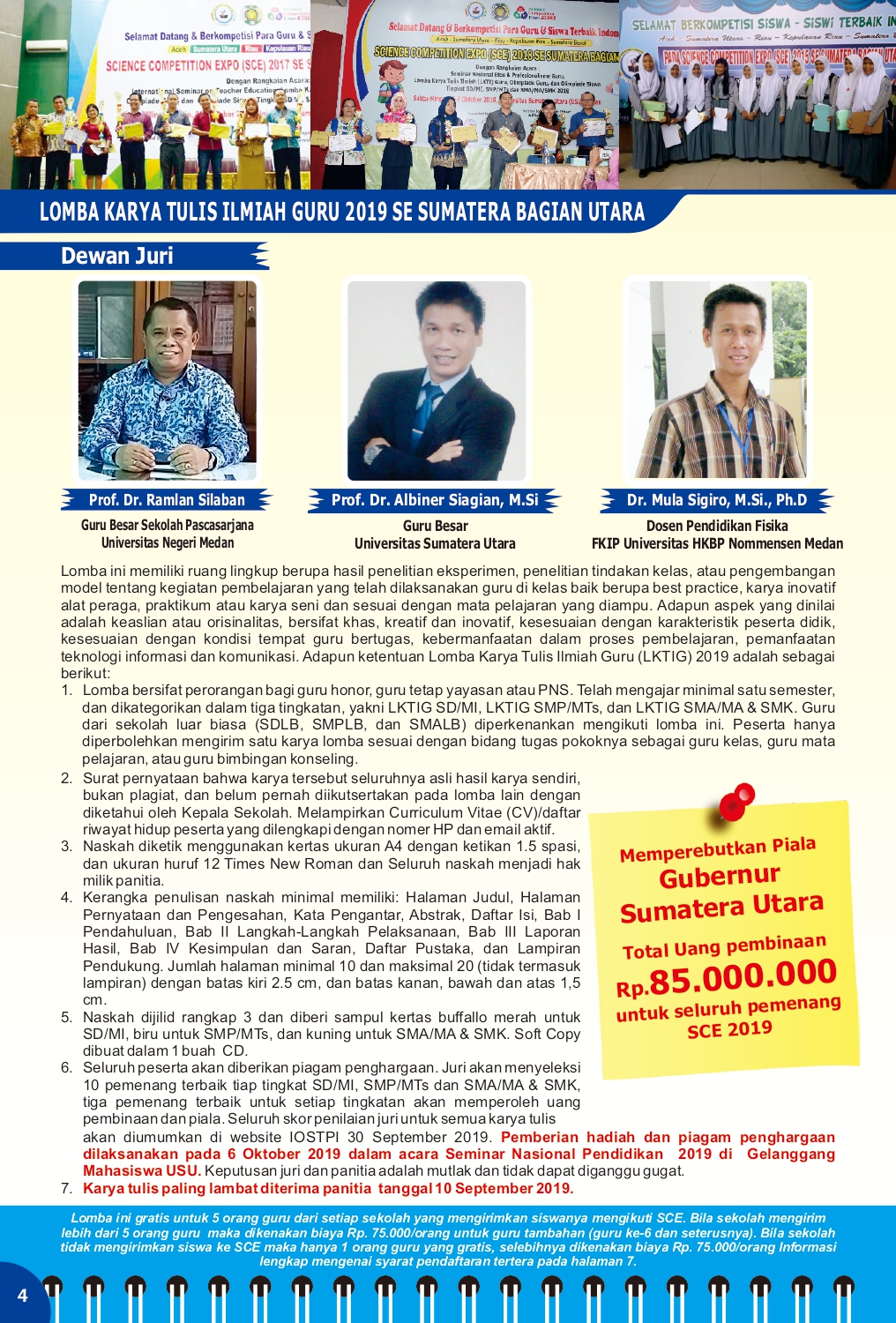 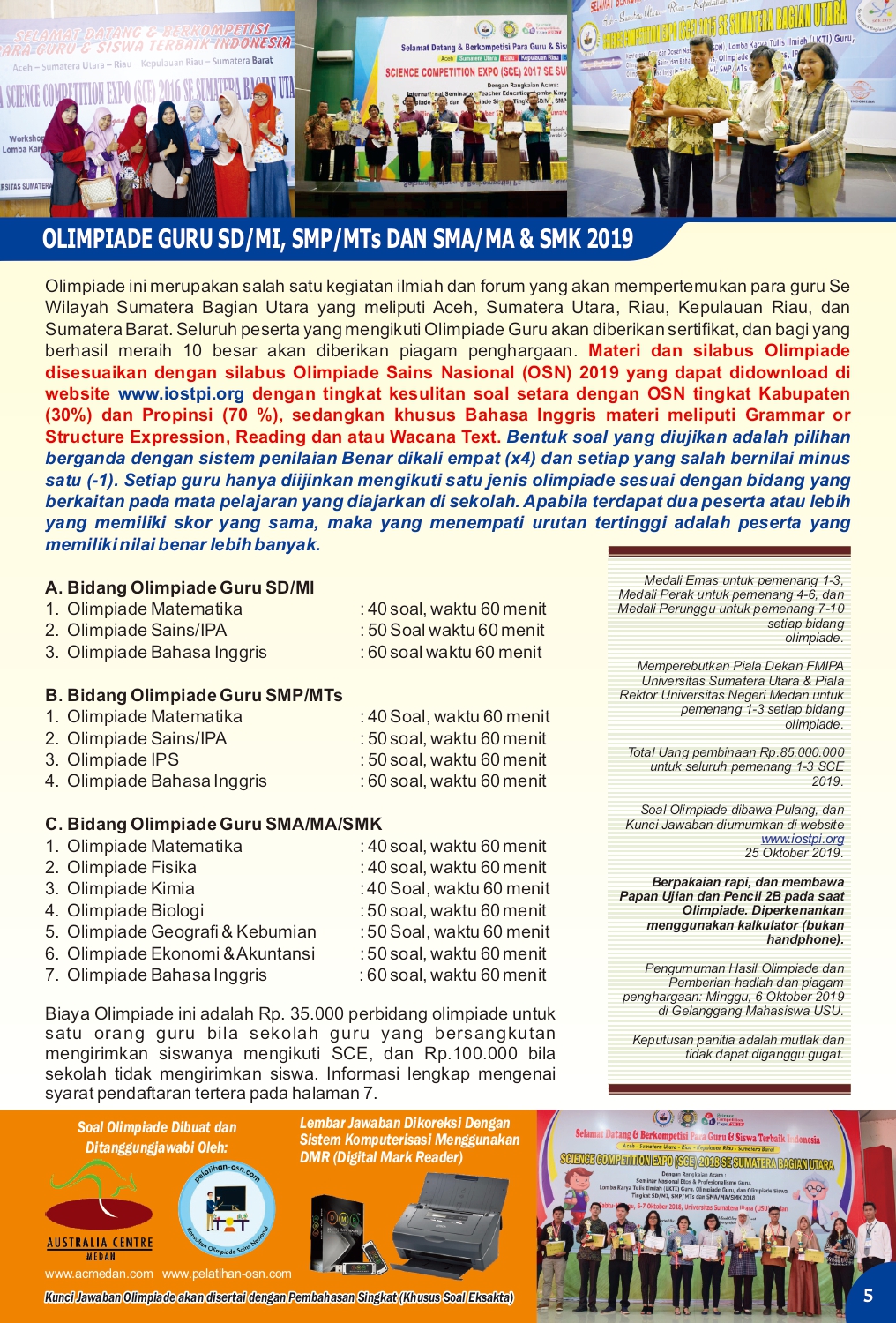 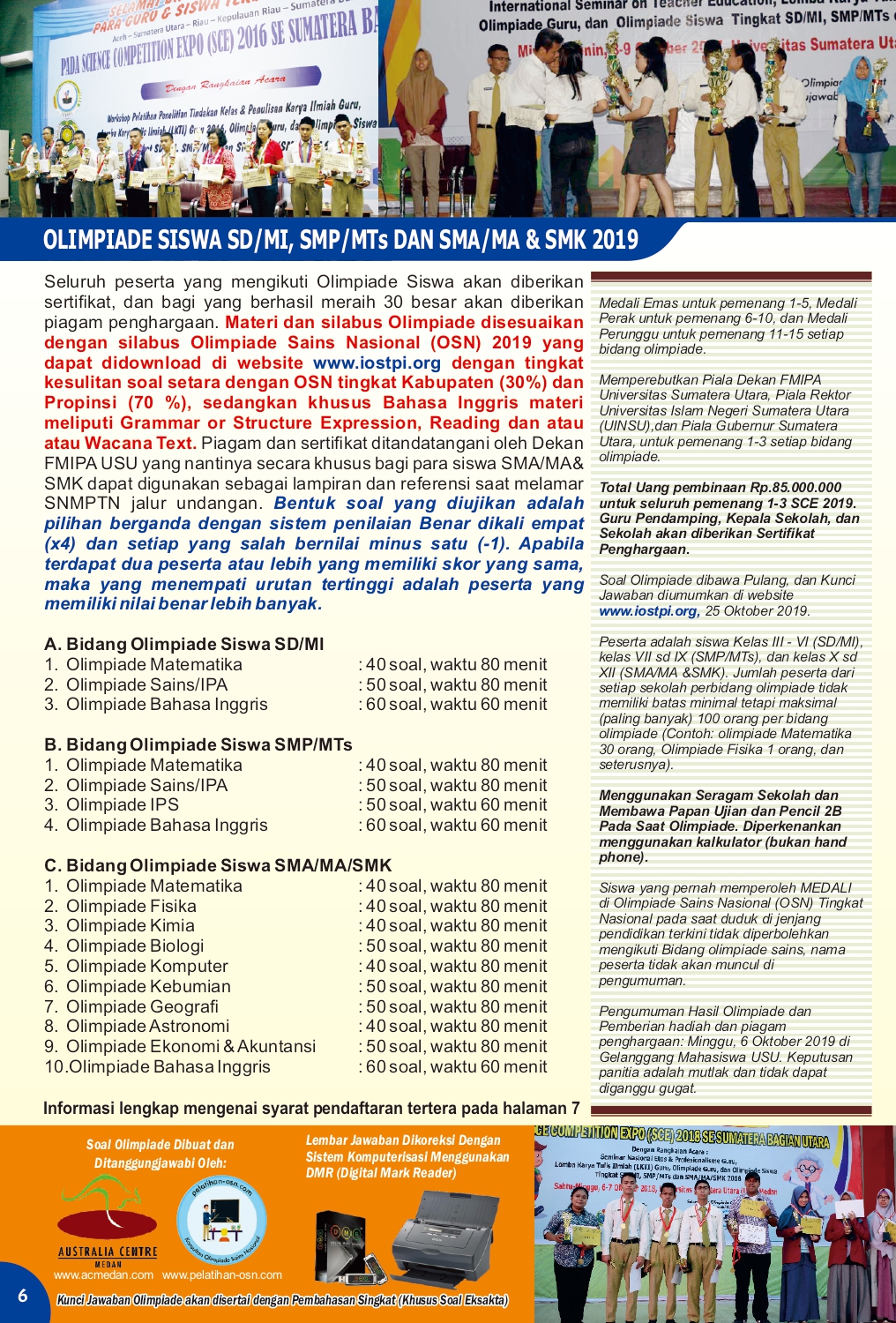 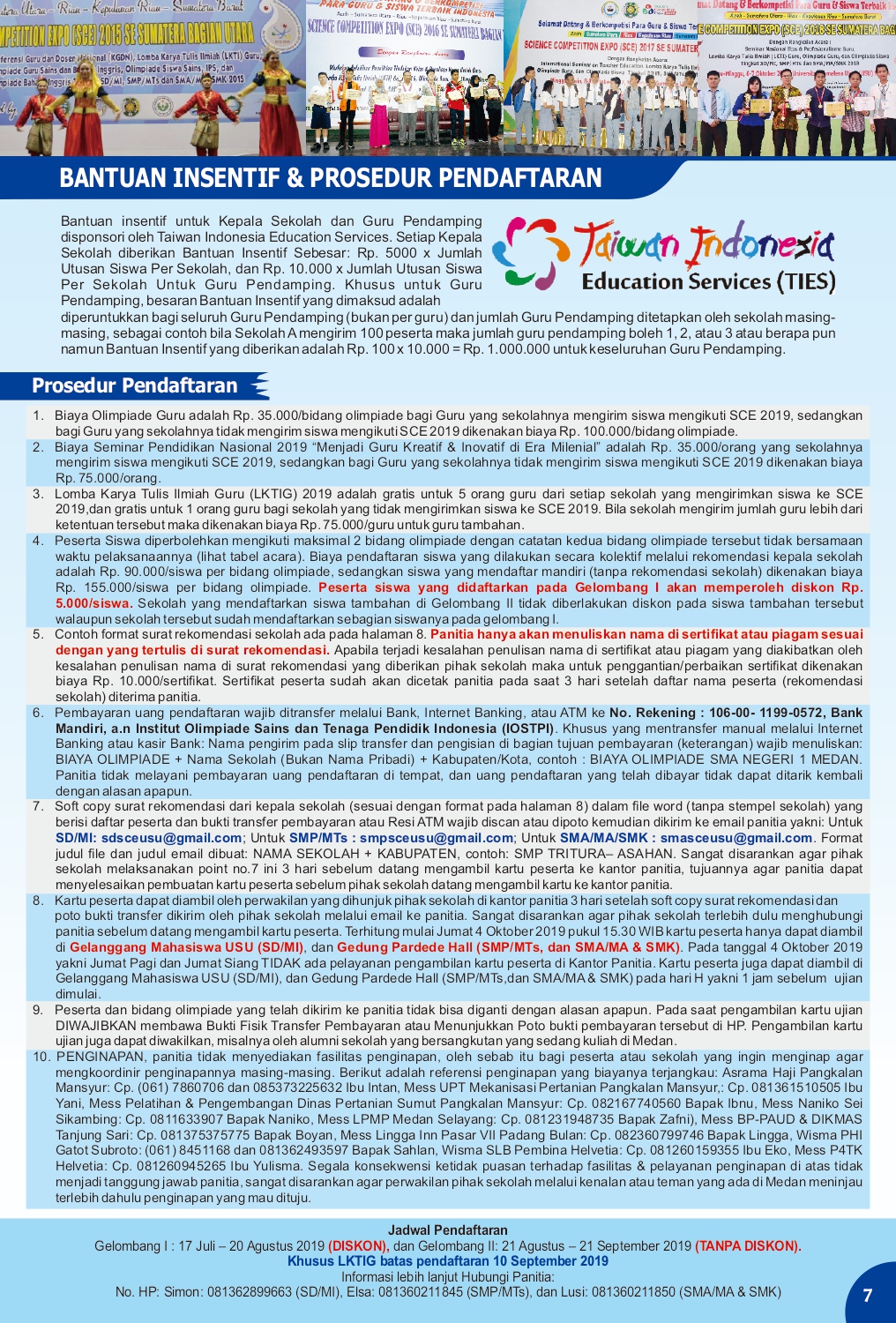 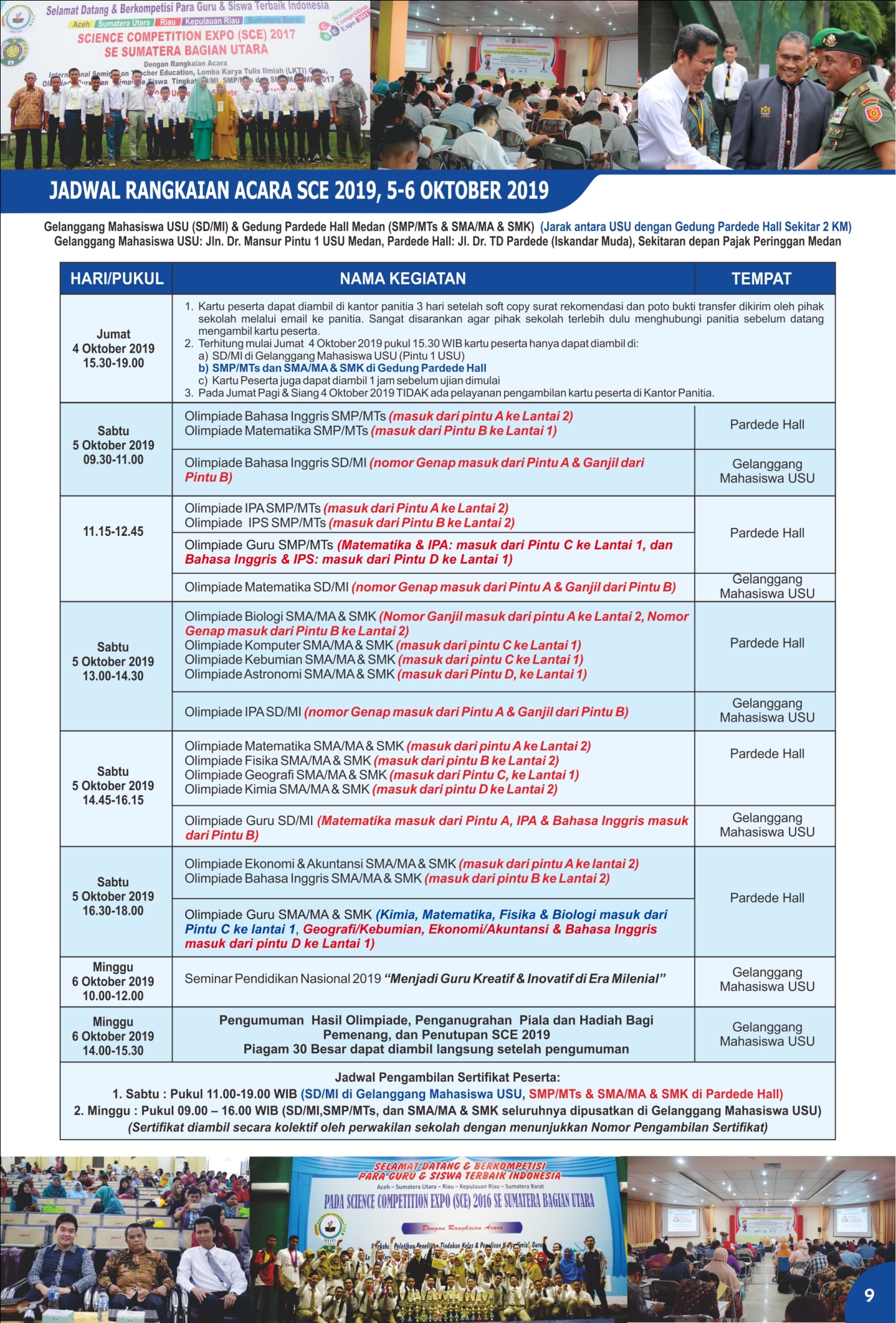 